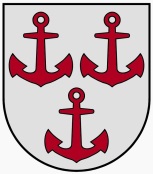 LATVIJAS  REPUBLIKASALACGRĪVAS NOVADA DOMEReģ.Nr.90000059796, Smilšu ielā 9, Salacgrīvā, Salacgrīvas novadā, LV – 4033; tālrunis sekretārei: 64 071 973; : 64 071 993; e-pasts: dome@salacgriva.lvSalacgrīvā, Salacgrīvas novadā                                                          APSTIPRINĀTIar Salacgrīvas novada domes 2019.gada 23.janvāra lēmumu Nr.4(protokols Nr.1; 4.§)SAISTOŠIE NOTEIKUMI2019.gada 23.janvārī										Nr.4Grozījums Salacgrīvas novada domes 2015.gada 29.decembra saistošajos noteikumos                Nr. 18 “Nolikums „Par licencēto makšķerēšanu un vēžošanu Salacas upes posmā Salacgrīvas novada administratīvajā teritorijā (POSMS „SALACA I”)””   Izdoti saskaņā ar Zvejniecības likuma 10.panta piekto daļu Izdarīt Salacgrīvas novada domes 2015.gada 29.decembra saistošajos noteikumos Nr.18 “Nolikums „Par licencēto makšķerēšanu un vēžošanu Salacas upes posmā Salacgrīvas novada administratīvajā teritorijā (POSMS „SALACA I”)”” (turpmāk - noteikumi) šādu grozījumu:Izteikt noteikumu 13.nodaļu “Noslēguma jautājums.” jaunā redakcijā:“13. Noslēguma jautājumi13.1. Šis nolikums  ir  spēkā līdz 2019.gada 31.decembrim.13.2. Ar šo noteikumu spēkā stāšanos atzīt par spēku zaudējušiem Salacgrīvas novada domes 2018.gada 19.decembra saistošos noteikumus Nr.18  “Nolikums „Par licencēto makšķerēšanu un vēžošanu Salacas upes posmā Salacgrīvas novada administratīvajā teritorijā (POSMS „SALACA I”)””.Salacgrīvas novada	domes priekšsēdētājs							Dagnis Straubergs